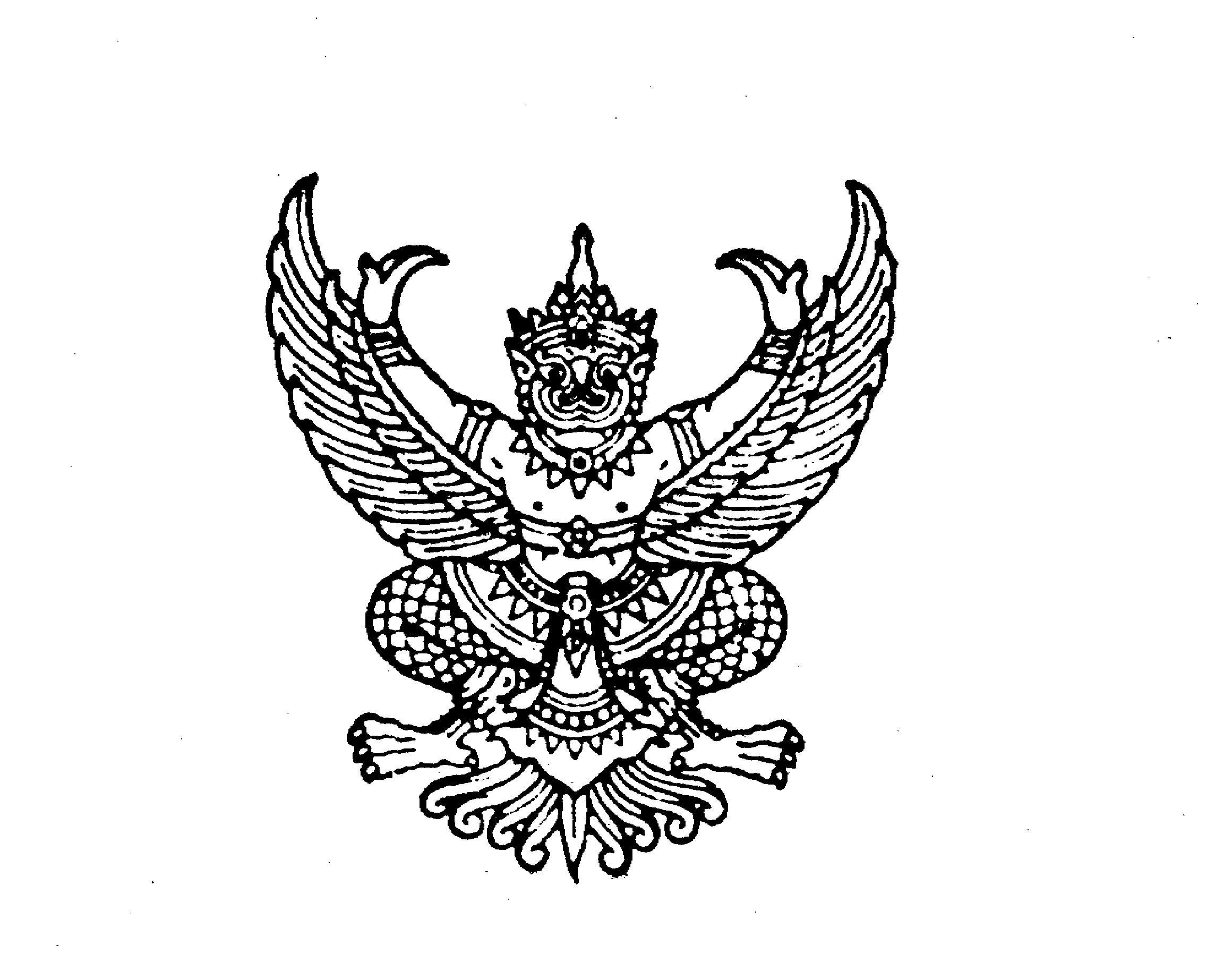 ที่ มท ๐๘๑๖.๒/ว	กรมส่งเสริมการปกครองท้องถิ่น	ถนนนครราชสีมา กทม. ๑๐๓๐๐                                                                  ๓๐  กันยายน ๒๕๖๓เรื่อง 	ปรับปรุงปฏิทินการดำเนินงานโครงการจัดสรรเงินอุดหนุนนักเรียนยากจนพิเศษแบบมีเงื่อนไข (นักเรียนทุนเสมอภาค) ภาคเรียนที่ ๑/๒๕๖๓ เรียน  ผู้ว่าราชการจังหวัด ทุกจังหวัดอ้างถึง  หนังสือกรมส่งเสริมการปกครองท้องถิ่น ด่วนที่สุด ที่ มท 0816.2/ว ๑๙๑๘ ลงวันที่ ๓๐ มิถุนายน 2563สิ่งที่ส่งมาด้วย 		สำเนาหนังสือกองทุนเพื่อความเสมอภาคทางการศึกษา ที่ กสศ.04/0๗๗๔๐/2563		ลงวันที่ 2 กันยายน 2563                                         	จำนวน ๑ ชุด	ตามที่กรมส่งเสริมการปกครองท้องถิ่นร่วมกับกองทุนเพื่อความเสมอภาคทางการศึกษา (กสศ.) ได้จัดประชุมชี้แจงการดำเนินงานและการจัดทำข้อมูลคัดกรองนักเรียนยากจน ผ่านระบบการประชุมทางไกลผ่านเครือข่ายอินเทอร์เน็ต (Web Conference) ภาคเรียนที่ 1/2563 ให้แก่สถานศึกษาสังกัดองค์กรปกครองส่วนท้องถิ่น และแจ้งปฏิทินการดำเนินงานและคู่มือการปฏิบัติงานโครงการจัดสรรเงินอุดหนุนนักเรียนยากจนพิเศษแบบมีเงื่อนไข (นักเรียนทุนเสมอภาค) ภาคเรียนที่ ๑/๒๕๖๓ เมื่อวันพฤหัสบดีที่ 9 กรกฎาคม 2563 แล้ว นั้น กรมส่งเสริมการปกครองท้องถิ่น ได้รับแจ้งจากกองทุนเพื่อความเสมอภาคทางการศึกษา ว่า เพื่อให้การดำเนินการจัดสรรเงินอุดหนุนนักเรียนยากจนพิเศษแบบมีเงื่อนไข (นักเรียนทุนเสมอภาค) ภาคเรียนที่ ๑/๒๕๖๓ สอดคล้องตามช่วงระยะเวลาการดำเนินงานของสถานศึกษา โดยได้ดำเนินการปรับปรุงปฏิทินการดำเนินงานโครงการ ฉบับปรับปรุง ณ วันที่ ๒ กันยายน ๒๕๖๓ จึงขอความร่วมมือจังหวัดแจ้งองค์กรปกครองส่วนท้องถิ่นดำเนินการ ดังนี้ 1. แจ้งสถานศึกษาในสังกัดที่เข้าร่วมโครงการทราบปฏิทินการดำเนินงานโครงการ ภาคเรียนที่ ๑/๒๕๖๓ ฉบับปรับปรุง ณ วันที่ ๒ กันยายน ๒๕๖๓๒. กำกับ ติดตาม สนับสนุนการดำเนินงานของสถานศึกษาให้เป็นไปตามแนวทางและคู่มือปฏิบัติงานของโครงการ ปี ๒๕๖๓รายละเอียดปรากฏตามสิ่งที่ส่งมาด้วย	จึงเรียนมาเพื่อโปรดพิจารณา	ขอแสดงความนับถือ	อธิบดีกรมส่งเสริมการปกครองท้องถิ่นกองส่งเสริมและพัฒนาการจัดการศึกษาท้องถิ่นกลุ่มงานยุทธศาสตร์การพัฒนาการจัดการศึกษาท้องถิ่นโทรศัพท์/โทรสาร ๐ ๒๒๔๑ ๙๐๐๐ ต่อ ๕๓๒๔ 